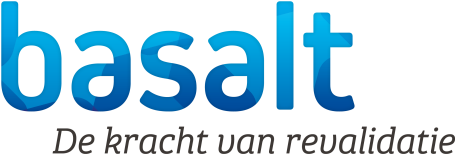 
AanvraagformulierMachtiging toegang patiëntenportaal Mijn BasaltBasalt houdt een medisch dossier van haar patiënten bij. In dit dossier staat informatie die belangrijk is voor de behandeling. Het dossier is in te zien via het patiëntenportaal op www.basaltrevalidatie.nl/mijnbasalt. Met dit formulier vraagt u om gemachtigd te worden voor inzage in het dossier van uw partner/ naaste. Om u te machtigen, zullen wij u moeten inschrijven als patiënt in onze administratie. 
De overheid werkt aan een oplossing om het technisch mogelijk te maken rechtstreeks via DigiD een machtiging in te stellen. Verwachting is dat deze mogelijkheid in het najaar van 2021 beschikbaar komt. Tot die tijd zal Basalt machtigingen moeten regelen via het eigen informatiesysteem en gemachtigden moeten registreren als patiënt van Basalt. Gegevens patiënt waarvoor u een machtiging aanvraagt:“*” Indien u curator/mentor bent, is deze handtekening niet nodigGegevens mentor/curator/gemachtigde Inleveren formulierBij voorkeur levert u dit formulier, samen met de patiënt, persoonlijk af bij het medisch secretariaat van het behandelteam, zodat wij direct uw ID-bewijs en het ID-bewijs van de patiënt (of kopie) kunnen checken (of indien nodig het bewijs voor wettelijk gezag). 
Als er redenen zijn waarom u niet kunt of wilt langskomen, kunt u ons een kopie ID en dit aanvraagformulier per post doen toekomen. Als u bij ons bent geregistreerd als gemachtigde bewaren wij geen persoonlijke gegevens (ID) van u. We streven naar een verwerking van dit formulier binnen 5 werkdagen. U kunt na deze periode inloggen in Mijn Basalt. Ervaart u problemen, dan kunt u contact opnemen via mijnbasalt@basaltrevalidatie.nl. Verwerking (in te vullen door medewerker Basalt)
streep door wat niet van toepassing isID check patiënt uitgevoerd 							ja/neeID check gemachtigde uitgevoerd 						ja/neePersoonsgegevens bekend							ja/neeBij mentor/curator: beschikking van de rechtbank opgeslagen in HiX	ja/neeMachtiging verwerkt in HiX							ja/nee(verwerkt door)

Naam medewerker:					Datum verwerking: AchternaamVoorlettersM/VBSN nummerAdresPostcode en plaatsGeboortedatumBent u (een van) een meerling? Handtekening patiënt*Datum ondertekening:AchternaamVoorlettersM/VBSN nummerAdresPostcode en plaatsGeboortedatumBent u (een van) een meerling? Handtekening:Datum ondertekening: